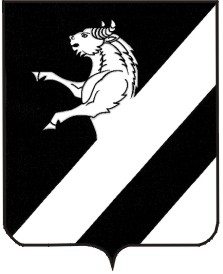 КРАСНОЯРСКИЙ  КРАЙ АЧИНСКИЙ  РАЙОН ЛАПШИХИНСКИЙ СЕЛЬСКИЙ СОВЕТ  ДЕПУТАТОВЧЕТВЕРТОГО  СОЗЫВА	Р Е Ш Е Н И Е10.02.2021						                                                    № 9-8РНа основании  Протеста Ачинской городской прокуратуры от 20.12.2020  в соответствии с частью 4.3 статьи 18 Федерального закона от 24.07.2007 № 209-ФЗ «О развитии малого и среднего предпринимательства в Российской Федерации»,  руководствуясь статьями  20, 24 Устава Лапшихинского сельсовета Ачинского района, Лапшихинский сельский Совет депутатов РЕШИЛ:	1. Внести изменения в решение Лапшихинского сельского Совета депутатов от 07.04.2017 №3-17Р «Об утверждении Порядка формирования ведения, опубликования Перечня муниципального имущества Лапшихинского сельсовета Ачинского района, предназначенного передачи во владение и (или) пользование субъектам малого и среднего предпринимательства и организациям, образующим инфраструктуру поддержки данных субъектов в Лапшихинском сельсовете, и предоставления его в аренду» следующие изменения:«3.2. Договоры аренды заключаются сроком не менее чем пять лет. Срок договора может быть уменьшен на основании поданного до заключения такого договора заявления лица, приобретающего права владения и  (или) пользования.»2. Решение вступает в силу после официального опубликования в информационном листе «Лапшихинский вестник» и подлежит размещению на официальном сайте в сети «Интернет» по адресу: https://lapshiha.ru/.Председатель Лапшихинского                            Глава Лапшихинскогосельского Совета депутатов                                сельсовета                     А.С. Банный                                    О.А. ШмырьО внесении изменений в решение Лапшихинского сельского Совета депутатов  от 07.04.2017 №3-17Р  «Об утверждении Порядка формирования ведения, опубликования Перечня муниципального имущества Лапшихинского сельсовета Ачинского района, предназначенного передачи во владение и (или) пользование субъектам малого и среднего предпринимательства и организациям, образующим инфраструктуру поддержки данных субъектов в Лапшихинском сельсовете, и предоставления его в аренду»